27 kwietnia 2020                                                                      Temat: Nasze pasje                 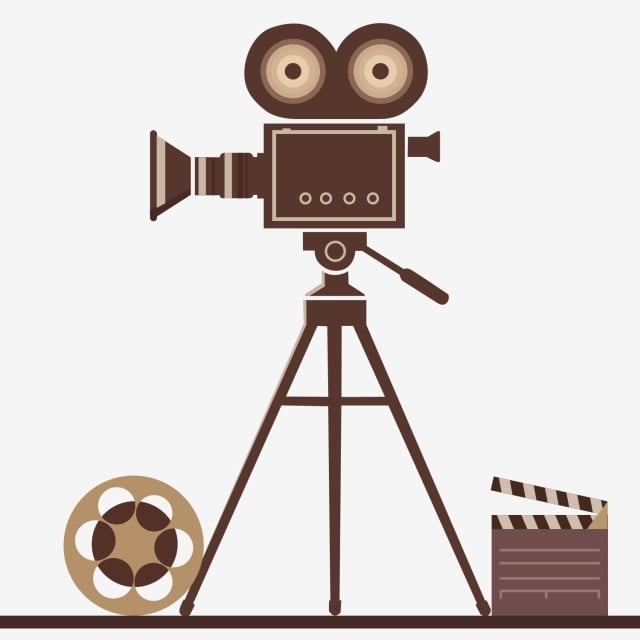 Co to znaczy, że ktoś ma pasję?Dzisiaj na zajęciach przeczytasz opowiadanie pt. ,,Amelka i ekipa filmowa”. Dowiesz się  jaką pasję miała bohaterka tego opowiadania. Wzbogacisz  swoje słownictwo związane z filmem, poszukasz informacji w tekście opowiadania i w ćwiczeniach. Poznasz rośliny, które są niebezpieczne. Rozwiążesz quiz o parkach narodowych. Edukacja polonistycznaPrzeczytaj tekst opowiadania pt. ,,Amelka i ekipa filmowa” i odpowiedz na pytania do tekstu( podr. pol-społ. str. 40-41). Naucz się ładnie  czytać opowiadanie. Wykonaj zadania w ćw. pol-społ. na str. 70-71 bez kropek. Są to zadania , które poszerzają słownictwo o zwroty i wyrażenia związane z  tematyką filmu .Edukacja matematyczna W podręczniku mat- przyr. przeczytaj, co każdy przyrodnik powinien wiedzieć o roślinach, które są niebezpieczne dla człowieka( podr. mat-przyr. str. 40-41).Wykonaj quiz przyrodnika. Utrwalisz w nim wiadomości o rezerwatach i parkach narodowych(ćw. mar-przyr. str. 44-45). Czy wiesz, że w ubiegłą niedzielę  w Biebrzańskim Parku Narodowym wybuchł pożar, który nadal rozprzestrzenia się, niszcząc całe połacie parku wraz z zamieszkującą tam zwierzyną. Dowiedz się, gdzie leży ten park i co mogło być przyczyną pożaru.  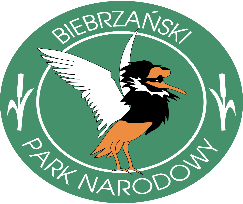 Dyktando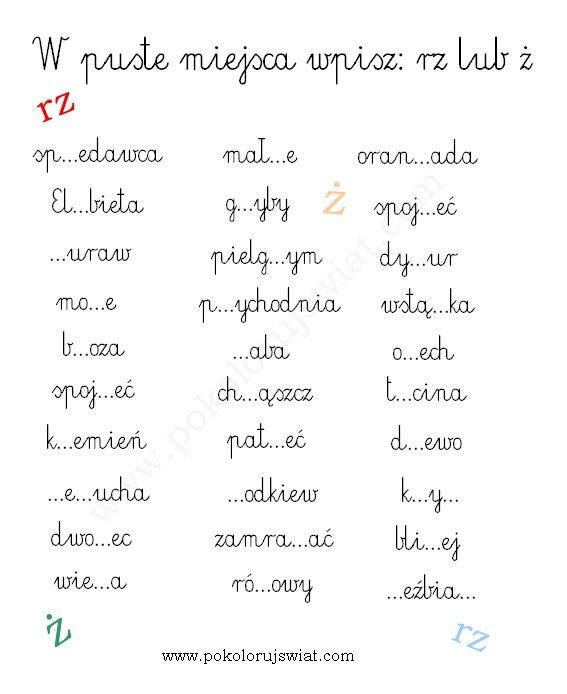 ReligiaSzczęść Boże. 1.Modlitwa Ojcze nasz. 2.Proszę otworzyć podręcznik na zakładce 45. Temat lekcji : "Zaproszeni na Bożą ucztę". Boża uczta to Msza Święta , gdzie znajduje się : a/ołtarz ,czyli stół Chleba -Ciała Pańskiego , gdzie dokonuje się przeistoczenie chleba i wina w Ciało i Krew Pana Jezusa  b/ambona- stół Słowa - gdzie czytane jest Słowo Boże przez ministranta lub kapłana Pan Jezus zaprasza Was szczególnie dzieci do stołu Chleba i stołu Słowa. Proszę, abyście wspólnie z rodzicami uczestniczyły w Mszy Świętej poprzez transmisję telewizyjną w niedzielę z parafii. Trzeba wejść na stronę parafii  lub odszukać w programie telewizyjnym transmisję Mszy Świętej i obejrzeć modląc się tak jakby się tam było, czyli wstajemy, klękamy i słuchamy Słowa Bożego. Jest to forma bezpośredniego przygotowania się do I Komunii Świętej. 3.Proszę otworzyć ćwiczenia na zakładce 45 /str.98-99/ Ćw.1.-namalujcie stół przygotowany do jakiejś uczty np do urodzin, można namalować torta./str.98/ Ćw.2.- na ambonce domalować Pismo święte, na ołtarzu kielich z winem oraz hostię na talerzyku,czyli patenie /str.98/ Podpiszcie słowami ,które otrzymacie z diagramu na następnej stronie. Zamalowujemy co 3 literkę w diagramie dolnym i górnym. Zamalowane literki utworzą podpisy./str.98.99/ Pozostałe literki można zamalować na inny kolor, utworzą one 2 zdania, które wpiszcie pod diagramami./str 99/ Na zakończenie modlitwa Zdrowaś Maryjo. Dziękuję za uwagę oraz pracę. Pozdrawiam serdecznie katechetka Dorota K. Zadanie Pani Marzeny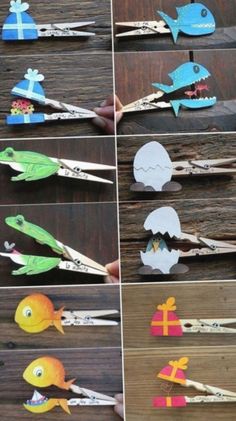 Do wykonania zadania potrzebne są: spinacze do wieszania prania, kolorowy papier, klej, nożyczki.Miłego dnia, p. Bogusia Szymczak